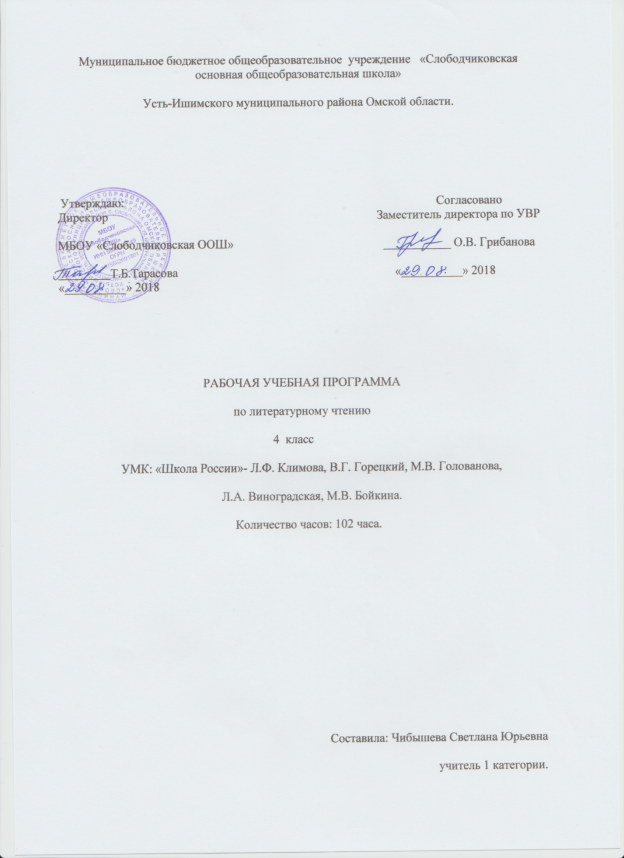 ПЛАНИРУЕМЫЕ РЕЗУЛЬТАТЫ ОСВОЕНИЯ ПРЕДМЕТА «ЛИТЕРАТУРНОЕ ЧТЕНИЕ»Личностные результаты  обучения:воспитание российской гражданской идентичности: патриотизма, уважения к Отечеству, прошлое и настоящее многонационального народа России; формирование средствами литературных произведений целостного взгляда на мир единстве и разнообразии природы, народов, культур и религий;воспитание художественно-эстетического вкуса, эстетических потребностей,  чувств на основе опыта слушания и заучивания наизусть произведений художественной литературы;развитие эстетических чувств, доброжелательности и эмоционально-нравственной
отзывчивости, понимания и сопереживания чувствам других людей;овладение начальными навыками адаптации к школе, к школьному коллективу;осознание значимости чтения для своего дальнейшего развития;восприятие литературного произведения как особого вида искусства;формирование осознанного, уважительного и доброжелательного отношения к другому человеку, его мнению, мировоззрению, культуре, языку, вере, гражданской позиции, к истории, культуре, религии, традициям, языкам, ценностям народов России и народов мира; готовности и способности вести диалог с другими людьми и достигать в нём взаимопонимания.Метапредметные результаты обучения:овладение способностью принимать и сохранять цели и задачи учебной деятельности, поиска средств её осуществления;освоение способами решения проблем творческого и поискового характера;формирование умения планировать, контролировать и оценивать учебные действия в
соответствии с поставленной задачей и условиями её реализации, определять наиболее эффективные способы достижения результата;овладение навыками смыслового чтения текстов в соответствии с целями и задачами осознанного построения речевого высказывания в соответствии с задачами коммуникации и составления текстов в устной и письменной формах;овладение логическими действиями сравнения, анализа, синтеза, обобщения, классификации по родовидовым признакам, установления причинно-следственных связей, построения рассуждений;готовность слушать собеседника и вести диалог признавать различные точки зрения и право каждого иметь и излагать своё мнение и аргументировать свою точку зрения и оценку событий.Предметные результаты обучения:овладение техникой чтения, приёмами понимания прочитанного и прослушанного произведения;осознание значимости чтения для личного развития; формирование представлений о Родине и её людях, окружающем мире, культуре, первоначальных этических представлений и понятий о добре и зле, дружбе, честности; формирование потребности в систематическом чтении;достижение необходимого для продолжения образования уровня читательской компетентности, общего речевого развития, т, е. овладение чтением вслух и про себя, элементарными приёмами анализа художественных, научно-познавательных и учебных текстов с использованием элементарных литературоведческих понятий;использование разных видов чтения (изучающее(смысловое), выборочное, поисковое); умение осознанно воспринимать и оценивать содержание и специфику различных текстов, участвовать в их обсуждении, давать и обосновывать нравственную оценку поступков героев;умение самостоятельно выбирать интересующую литературу, пользоваться справочными источниками;	умение использовать простейшие виды анализа различных текстов;	умение работать с разными видами текстов, находить характерные особенности научно-познавательных, учебных и художественных произведений;умение создавать собственный текст на основе художественного произведения, репродукции картин художников, по иллюстрациям, на основе личного опыта;умение декламировать (читать стихи наизусть) стихотворные произведения, выступать перед знакомой аудиторией с небольшими сообщениями.                                       СОДЕРЖАНИЕ  ПРЕДМЕТА.Вводный урок по курсу литературного чтения-1 час.Вступительная статья .Летописи. Былины. Жития.-10 часов«И повесил Олег щит свой на врата Царьграда...». «И вспомнил Олег коня своего...». «Ильины три поездочки».«Житие Сергия Радонежского»Чудесный мир классики- 20 часовП. П. Ершов «Конёк-горбунок».. А. С. Пушкин «Няне», «Туча»,«Унылая пора!..», «Сказка о мёртвой царевне и о семи богатырях».М. Ю. Лермонтов «Дары Терека», «Ашик-Кериб».Л. Н. Толстой «Детство», «Как мужик убрал камень». А. П. Чехов «Мальчики»Поэтическая тетрадь-9 часовФ. И. Тютчев «Еще земли печален вид...», «Как неожиданно и ярко...».А. А. Фет «Бабочка», «Весенний дождь». Е. А. Баратынский «Весна, весна! Как воздух чист!..», «Где сладкий шепот...». А. Н. Плещеев «Дети и птичка».И. С. Никитин «В синем небе плывут над полями...».Н. А. Некрасов «Школьник», «В зимние сумерки нянины сказки...». И. А. Бунин «Листопад»Литературные сказки-12 часовВ. Ф. Одоевский «Городок в табакерке».В. М. Гаршин «Сказка о жабе и розе». П. П. Бажов «Серебряное копытце».С. Т. Аксаков «Аленький цветочек»Делу время - потехе час-6 часовЕ. Л. Шварц «Сказка о потерянном времени». В. Ю. Драгунский «Главные реки»,«Что любит Мишка». В. В. Голявкин «Никакой я горчицы не ел»Страна детства-6 часов.Б. С. Житков «Как я ловил человечков».К. Г. Паустовский «Корзина с еловыми шишками». М. М. Зощенко «Ёлка»Поэтическая тетрадь-4 часаВ. Я. Брюсова «Опять сон»,«Детская». С. А. Есенин «Бабушкины сказки».М. И. Цветаева «Бежит тропинка с бугорка», «Наши царства»Природа и мы- 11часов.Д. Н. Мамин-Сибиряк «Приёмыш».А. И. Куприн «Барбос и Жулька».М. М. Пришвин «Выскочка».Е. И. Чарушин «Кабан». В. П. Астафьев «Стрижонок Скрип»Поэтическая тетрадь-6 часовБ. Л. Пастернак «Золотая осень». С. А. Клычков «Весна в лесу».Д. Б. Кедрин «Бабье лето». Н. М. Рубцов «Сентябрь».С. А. Есенин «Лебёдушка»Родина-4 часаИ. С. Никитин «Русь», С. Д. Дрожжин «Родине».А. В. Жигулин «О, Родина! В неярком  блеске».Б. А. Слуцкий «Лошади в океане»Страна Фантазия-4 часаЕ. С. Велтистов «Приключения Электроника». К. Булычев «Путешествие Алисы»Зарубежная литература-9 часов.Д. Свифт «Путешествие Гулливера».Г.-Х. Андерсен «Русалочка».М. Твен «Приключения Тома Сойера». С. Лагерлеф «Святая ночь», «В Назарете»№Темакол-во часов.Вводный урок по курсу литературного чтения-1 часВводный урок по курсу литературного чтения-1 часВводный урок по курсу литературного чтения-1 час1Вводный урок. Мы познакомимся, мы научимся, мы будем учиться. 1Летописи, былины, жития-10 час.Летописи, былины, жития-10 час.Летописи, былины, жития-10 час.2Летописи. «И повесил Олег щит свой на вратах Царьграда». 13Летописи .«И вспомнил Олег коня своего» 14Былина – жанр устного народного творчества. «Ильины три поездочки» 15Былина. «Ильины три поездочки» 16Три поездки Ильи Муромца. Прозаический текст былины в пересказе Н. Карнауховой.17Сравнение прозаического и поэтического текстов.18-9«Житие Сергия Радонежского» 210Рассказ о битве на Куликовом поле.111Проект: «Создание календаря исторических событий» Оценим свои достижения.1                                         Чудесный мир классики-20  часов                                         Чудесный мир классики-20  часов                                         Чудесный мир классики-20  часов12П.П. Ершов. Подготовка сообщения о П.П. Ершове.П.П.Ершов «Конёк-Горбунок»113П.П.Ершов «Конёк-Горбунок» 114-15П.П. Ершов «Конёк-Горбунок» 216А.С.Пушкин. Подготовка сообщения о А.С. Пушкине 117-18А.С. Пушкин «Няне», «Туча», «Унылая пора!»219-20А.С. Пушкин. 
«Сказка о мертвой царевне и о семи богатырях» 221-22А.С. Пушкин. 
«Сказка о мертвой царевне и о семи богатырях» 223М.Ю. Лермонтов. «Дары Терека»124-25М.Ю. Лермонтов Турецкая сказка. «Ашик-Кериб» 226М.Ю. ЛермонтовТурецкаяскзазка «Ашик-Кериб» 127Л.Н. Толстой. Подготовка сообщения о Л.Н. Толстом. «Детство». 128Л.Н.Толстой «Как мужик камень убрал» 129Подготовка сообщения о А.П. Чехове. «Мальчики».130А.П. Чехов «Мальчики».131Проверим и оценим свои достижения по разделу: «Чудесный мир классики».1Поэтическая тетрадь-9 часов.Поэтическая тетрадь-9 часов.Поэтическая тетрадь-9 часов.32Знакомство  с разделом  «Поэтическая тетрадь» Ф. И. Тютчев «Еще земли печален вид...», «Как неожиданно и ярко…»133А.А. Фет. «Весенний дождь», «Бабочка»134-35Е.А. Баратынский «Весна, весна! Как воздух чист!..», «Где сладкий шепот...»Выразительно читаем.236А.Н. Плещеев «Дети и птичка»137И.С. Никитин «В синем небе плывут над полями...»138Н.А. Некрасов «Школьник», «В зимние сумерки нянины сказки...»139И.А. Бунин «Листопад».  140Обобщение по разделу «Поэтическая тетрадь».   1Литературные сказки-12 часовЛитературные сказки-12 часовЛитературные сказки-12 часов41Знакомство с содержанием раздела В.Ф. Одоевский «Городок в табакерке». Сочетание реальных и фантастических событий в сказке.142В.Ф. Одоевский «Городок в табакерке» 143В.М. Гаршин «Сказка о жабе и розе» 144В.М. Гаршин «Сказка о жабе и розе» 145-46 Мотивы народных сказок. П.П. Бажов «Серебряное копытце» 247П.П. Бажов «Серебряное копытце» 148С.Т. Аксаков«Аленький цветочек» 149С.Т. Аксаков«Аленький цветочек» 150-51С.Т. Аксаков. «Аленький цветочек». Борьба добра и зла. Торжество справедливости.252Обобщение по разделу «Литературные сказки».Оценим и проверим свои достижения.1Делу время – потехе час-6 часов.Делу время – потехе час-6 часов.Делу время – потехе час-6 часов.53-54Знакомство с содержанием раздела. Авторская литературная сказка. Е.Л. Шварц. «Сказка о потерянном времени» 255Средства создания комического эффекта. В.Ю. Драгунский«Главные реки» 156В.Ю. Драгунский «Что любит Мишка» 157В.В. Галявкин «Никакой я горчицы не ел» 158Обобщение по разделу «Делу время – потехе час». Проверим и оценим свои достижения. Выразительно читаем.1Страна детства-6 часов.Страна детства-6 часов.59 Знакомство с названием раздела Б.С. Житков «Как я ловил человечков» 160Б.С. Житков «Как я ловил человечков» 161-62К.Г. Паустовский. «Корзина с еловыми шишками» Поступки героев263М.М. Зощенко «Елка».164Обобщение по разделу «Страна детства». Проверим и оценим свои достижения.1Поэтическая тетрадь-4 час65Знакомство с названием раздела. Тема детства в произведениях В. Я. Брюсова.В.Я. Брюсов «Опять сон», «Детская» 166С.А. Есенин «Бабушкины сказки» 167М.И. Цветаева «Бежит тропинка с бугорка»,«Наши царства» . 168Обобщение по разделу «Поэтическая тетрадь».Проверим и оценим свои достижения.1Природа и мы-11 часов.Природа и мы-11 часов.Природа и мы-11 часов.69Отношение человека и птицы.Д.Н. Мамин-Сибиряк «Приёмыш» 170Д.Н. Мамин-Сибиряк «Приёмыш» 171А.И. Куприн. «Барбос и Жулька» 172А.И. Куприн. «Барбос и Жулька» 173М.М. Пришвин «Выскочка» 174Е.И. Чарушин «Кабан» 175Тема природы в рассказеВ.П. Астафьева «Стрижонок Скрип» 176-77В.П. Астафьев «Стрижонок Скрип» 278Научно-познавательный текст. Проект «Природа и мы» 179Обобщение по разделу «Природа и мы». Проверим и оценим свои достижения.1Поэтическая тетрадь-6 часов.Поэтическая тетрадь-6 часов.Поэтическая тетрадь-6 часов.80Настроение, выраженное в стихах Б.Л. Пастернака «Золотая осень» 81Пробуждение и обновление природы.С.А. Клычков «Весна в лесу» 182Д.Б. Кедрин «Бабье лето» 183Н.М. Рубцов «Сентябрь» 184С.А. Есенин «Лебедушка» 185С.А. Есенин «Лебедушка».Проверим и оценим свои достижения.1Родина- 4 часа.Родина- 4 часа.Родина- 4 часа.86И.С. Никитин. «Русь» 187С.Д. Дрожжин. «Родине» 188А.В. Жигулин «О, Родина! В неярком блеске» 189Проект: «Они защищали Родину» 1Страна Фантазия-4 часаСтрана Фантазия-4 часаСтрана Фантазия-4 часа90Е. С. Велтистов«Приключения Электроника» 191Кир Булычёв «Путешествие Алисы» 192Особенности фантастического жанра. Сравнение поступков героев.193Обобщение по разделу «Страна Фантазия».1Зарубежная литература-9  часовЗарубежная литература-9  часовЗарубежная литература-9  часов94Д. Свифт «Путешествие Гулливера» 195-98Г.Х. Андерсен «Русалочка» 499-100М. Твен «Приключения Тома Сойера» 2101С. Лагерлеф «Святая ночь» 1102С. Лагерлеф «В Назарете» Обобщение по разделу «Зарубежная литература». Советуем прочитать.1